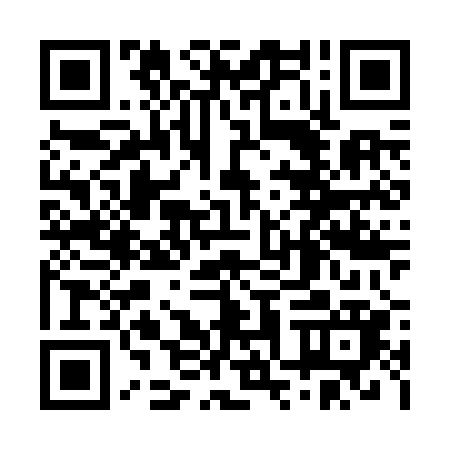 Prayer times for San Antonio Oeste, ArgentinaWed 1 May 2024 - Fri 31 May 2024High Latitude Method: NonePrayer Calculation Method: Muslim World LeagueAsar Calculation Method: ShafiPrayer times provided by https://www.salahtimes.comDateDayFajrSunriseDhuhrAsrMaghribIsha1Wed6:348:071:174:036:267:542Thu6:358:081:174:026:257:533Fri6:358:091:174:016:247:524Sat6:368:101:174:016:237:515Sun6:378:111:164:006:227:506Mon6:388:121:163:596:217:497Tue6:398:131:163:586:197:488Wed6:408:141:163:576:187:479Thu6:408:151:163:566:177:4610Fri6:418:161:163:556:167:4511Sat6:428:171:163:546:157:4412Sun6:438:181:163:536:147:4413Mon6:448:191:163:536:137:4314Tue6:448:191:163:526:127:4215Wed6:458:201:163:516:117:4116Thu6:468:211:163:506:117:4117Fri6:478:221:163:506:107:4018Sat6:488:231:163:496:097:3919Sun6:488:241:163:486:087:3920Mon6:498:251:163:486:077:3821Tue6:508:261:163:476:077:3722Wed6:518:271:173:476:067:3723Thu6:518:281:173:466:057:3624Fri6:528:291:173:456:057:3625Sat6:538:291:173:456:047:3526Sun6:538:301:173:446:037:3527Mon6:548:311:173:446:037:3428Tue6:558:321:173:446:027:3429Wed6:558:331:173:436:027:3430Thu6:568:331:173:436:017:3331Fri6:568:341:183:436:017:33